МКДОУ «Детский сад № 1 п. Алексеевск»Летняя дорожка здоровья                                                                              Воспитатель средней группы № 2                                   Попова О.Г2021 год.Цель: проводить профилактику развития плоскостопия у детей;создать условия для развития двигательной активности каждого ребёнка.Задачи:– постепенно закаливать организм;– повышать защитные силы организма путем воздействия на стопу различных раздражителей через самомассаж («дорожка здоровья»);– приобщить родителей к работе по профилактике и предупреждению плоскостопия у детей;– воспитывать самостоятельность, активность, желание заниматься, чтобы быть здоровыми.В нашем детском саду главной задачей является охрана и  укрепление здоровья детей. Особенно актуальным вопрос укрепления здоровья детей стоит в летнее - оздоровительный период.Эффективным средством укрепления здоровья, снижения заболеваемости детей является закаливание организма. Летом в полной мере для закаливания детского организма можно воспользоваться и солнцем, и водой, и воздухом. Недаром говорят: «Солнце, воздух и вода - наши лучшие друзья».Для закаливания мы создали дорожку здоровья.Она продумана таким образом, что по дорожке дети могут ходить босиком.Дорожка здоровья – это набор природных экологически чистых материалов с различными поверхностями (для развития тактильных ощущений стоп).Дорожка здоровья является хорошим помощником в оздоровительной работе (закаливание, профилактика плоскостопия).Небольшие деревянные палочки;Шарики из фольги;Цветные карандаши;Речные камешки.Массаж стоп чрезвычайно полезен для здоровья. С помощью массажа стоп можно значительно улучшить самочувствие, укрепить иммунную систему, повысить настроение. Он не только снимает напряжение в мышцах, стимулирует лимфатическую систему, улучшает кровообращение, но и имеет ярко выраженный лечебный эффект, так как воздействие оказывается на многочисленные рефлекторные точки стоп, биоэнергетически тесно связанные с важнейшими органами человека. Для детей это особенно важно.Массаж ступней – это эффективная оздоровительная процедура для детей, так как помогает правильно развиваться всему организму. А если он еще сопровождается увлекательной игрой - польза двойная. Ноги человека тесно связаны с общим здоровьем человека. О диагнозе плоскостопия узнают родители при прохождении на медосмотре, а между тем, это заболевание не так безопасно, как принято считать. Развитие плоскостопия может перерасти в разного рода артриты, остеохондроз, другие заболевания спины, дисфункцию ЦНС и внутренних органов. И, разумеется, плоскостопие проще не допустить, чем от него избавиться. Для этого и проводится профилактика плоскостопия, и чем раньше человек займется ею, тем лучше.Всё лето наша дорожка здоровья использовалась в полной мере.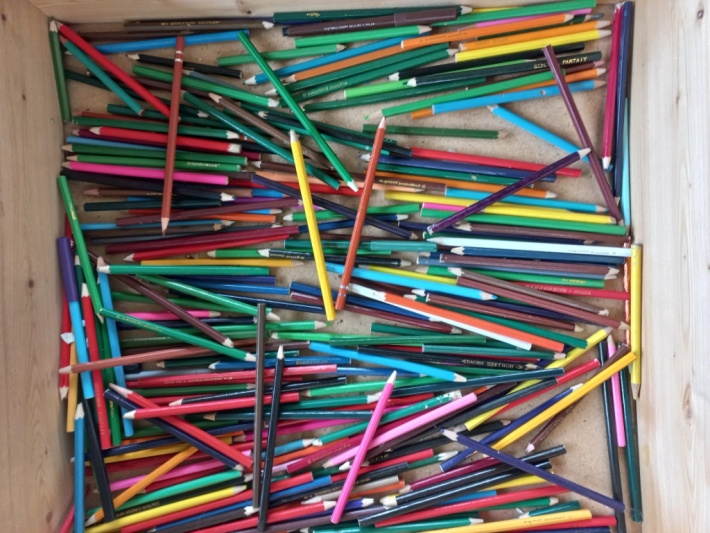 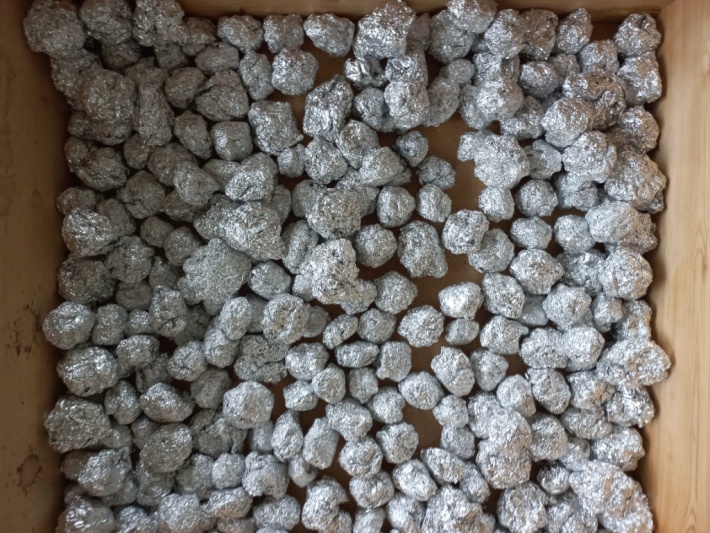 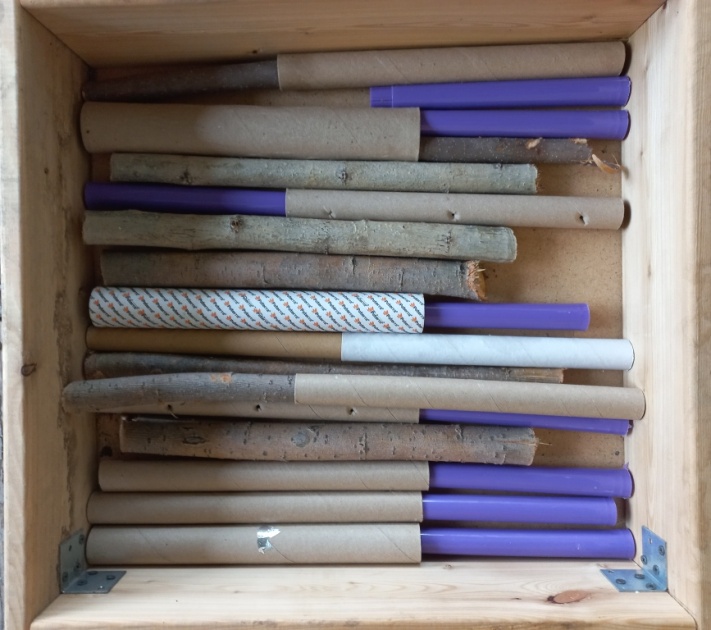 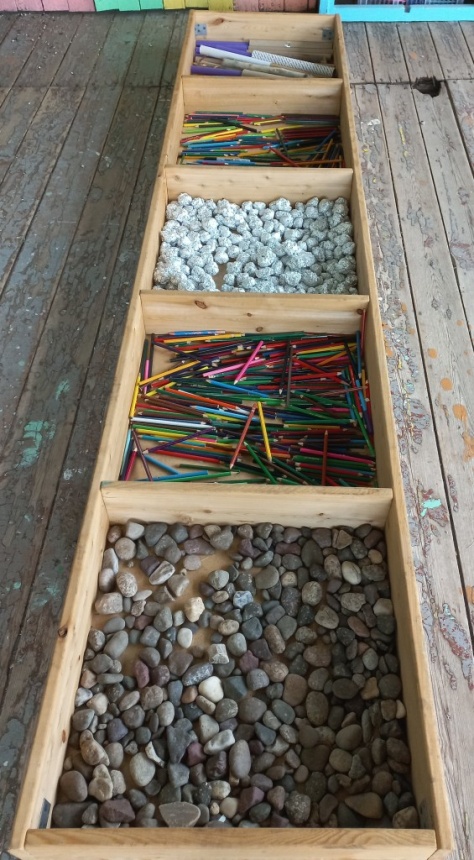 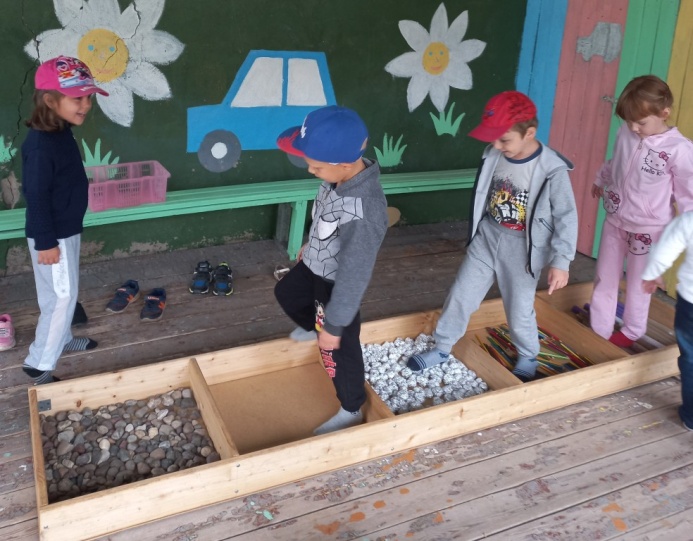 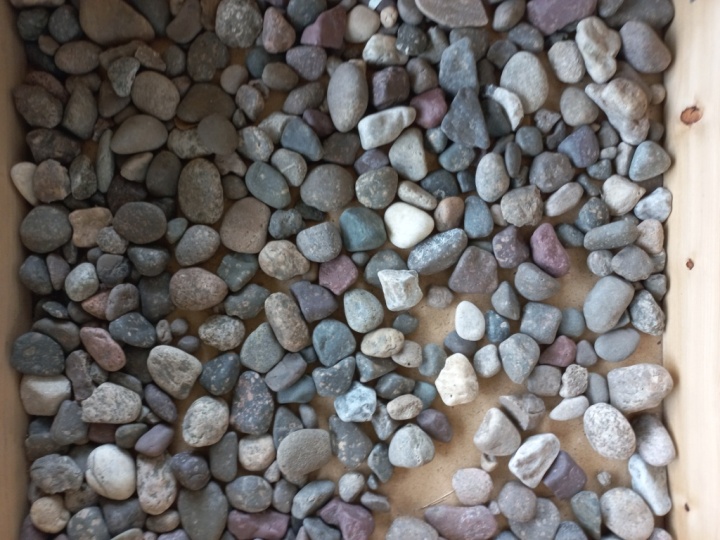 